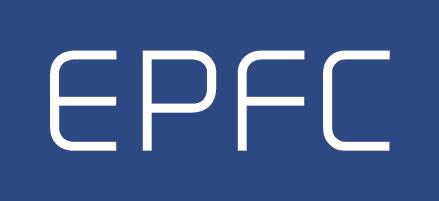 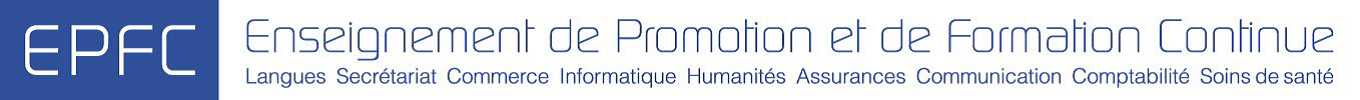  d’Insertion socio-professionnelleSection Bachelier en Lieu du stageAnnée Scolaire 2016-2017Nombre total de pages : Professeur en chargeStéphanie BALAND